           BUSINESS TENANT INFORMATION SHEET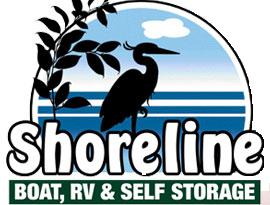 Please print the requested information so that we can prepare your self-storage rental agreement.1.  Name of business that will be the “Tenant” under the rental agreement _______________________________     ________________________________________________________________________________________2.  Kind of business entity:  Sole Proprietorship   Corporation   General Partnership    L.P.   L.L.C.   Other __________ 3.  Type of Business _______________________________________________4.  Tenant’s mailing address for all notices ________________________________________________________						(PO Box or Street Address, City, State and Zip)5.  Business Tax ID # _____________________  Business Phone (_____) _______________________________6.  Alternate Phone (_____) ________________  Business Fax  (_____) ________________________________7.  Business email for all email notices ___________________________________________________________8.  List all person(s) to be specifically named in the rental agreement as having access rights to the space i.e., persons who may break the tenant’s lock on the storage unit (if necessary) to gain entry and to whom we may give a facility access code without us having to check with tenant for authorization.        (1)  any officer or manager of the business (strike through if not applicable), and     (2) _____________________________________________________________________________________9.  List the name and after- hours phone number of person(s) who we may contact in an emergency (missing lock, fire, etc.).     (1.)  Name: _______________________ Work & Home Phones____________________________________          Address: _____________________________________________________________________________     (2)  Name: _______________________ Work & Home Phones ___________________________________	Address: ______________________________________________________________________________10.   Driver’s License of person signing below:  State _____ Number _______________ Exp. Date ___________11.  Other Photo ID if no driver’s license (describe type) ______________________________________________12.  Vehicle license of vehicle being driven today by person signing below:___________________________12.  You (the person signing below) represent that (check one):         You are an officer or manager of the above business, with authority to sign on behalf of the business, or         You have written authority to sign for the business and have provided us with a copy, executed by an            officer or manager of the business, or         You have oral authority to sign for the business and will promptly provide us with written authority from            an officer or manager of the business.13.  Any other address that the business has (other PO Box or Street Address) _____________________________14.  How did you find out about us?   Drive By    On- Line     Referral   Post Card ad.   Other ________If a referral, who referred you ______________________________Their Phone # ______________________NOTICE:  For security and environmental protection purposes, videotaping will occur and a photocopy of tenant’s and his representative’s IDs will be kept on file. ____________________	_____________________________________ 		__________________________________          Date			Your Signature and Title			 Name printedIf the self storage rental agreement is not being signed by an officer or manager of the business, the undersigned office or manager authorizes the above person to sign the lease on behalf of the business. Fax signatures on this authorization are binding. The undersigned is faxing this authorization to the self-storage facility at the following number (817) 618-9077______________________		____________________________________________	_______________________________	Date					Signature and Title			   Printed NameREV 8/19